Common examples of accepted photographic IDThe following shows example images, supplied by the Department for Levelling Up, Housing and Communities, of some of the most common forms of accepted photographic ID held by electors. This list is not exhaustive and there are other forms of photographic ID that are not included here.Local TravelOther Government issued documentsInternational travelPassports issued by the UK, any of the Channel Islands, the Isle of Man, a British Overseas Territory, an EEA state, or a Commonwealth country (including an Irish passport card).Driving and ParkingDriving licence issued by the UK, any of the Channel Islands, the Isle of Man, or an EEA state (this includes a provisional driving licence).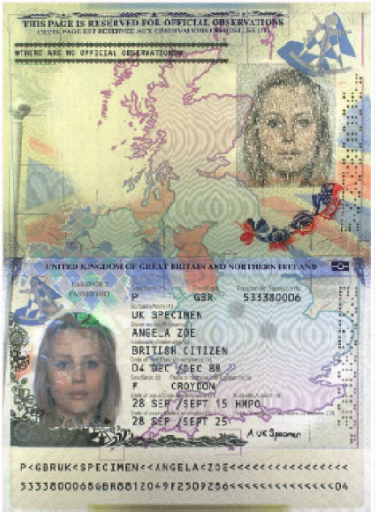 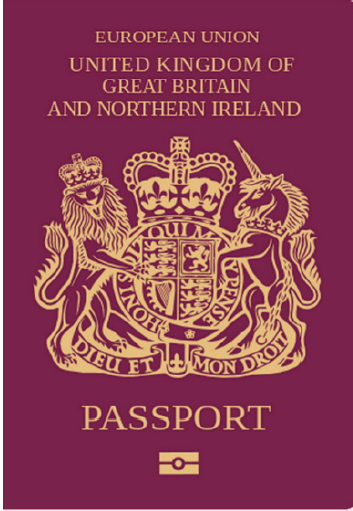 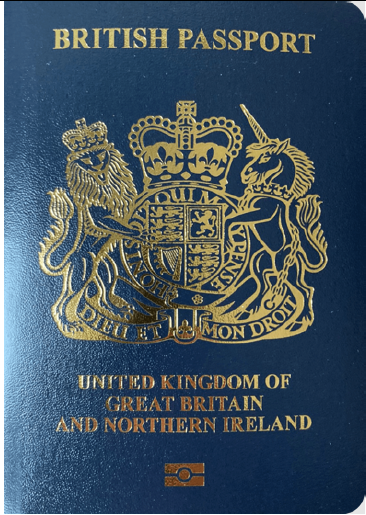 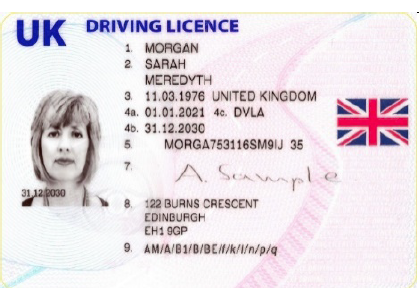 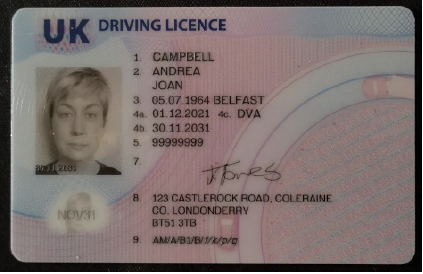 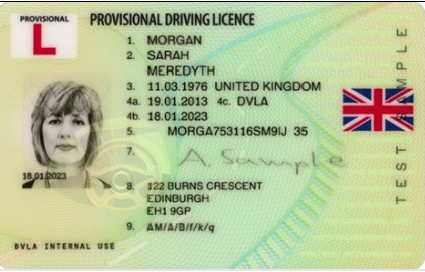 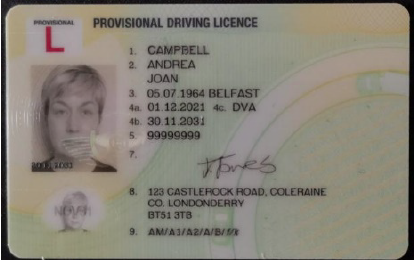 Blue BadgeProof of age (PASS)Identity card bearing the Proof of Age Standards Scheme (PASS) hologram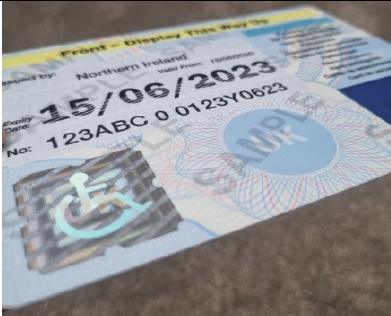 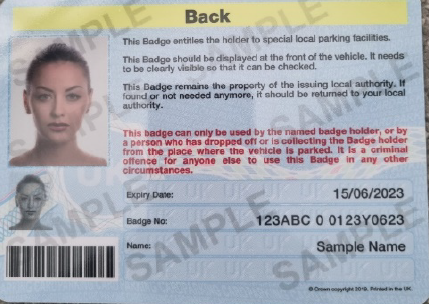 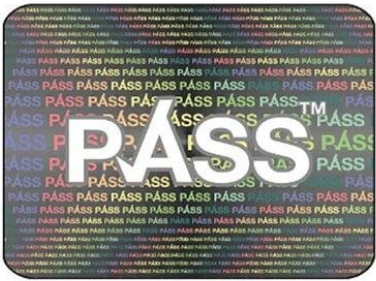 Older Persons Bus PassDisabled Person’s Bus PassOyster 60+ Card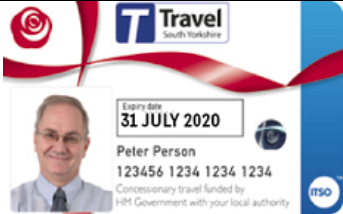 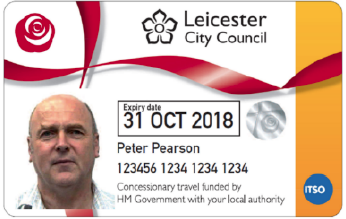 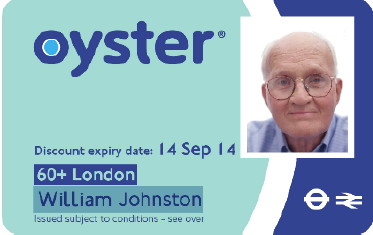 Freedom PassScottish National Entitlement Card60 and Over Welsh Concessionary Travel Card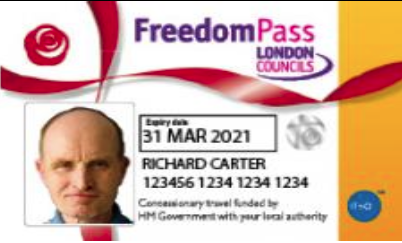 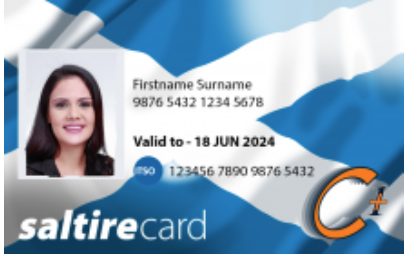 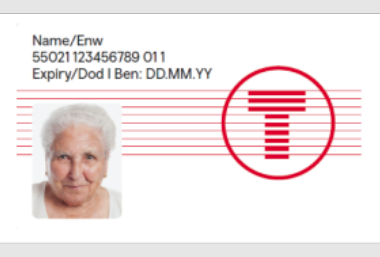 Disabled Person’s Welsh Concessionary Travel CardSenior SmartPass issued in Northern IrelandRegistered Blind SmartPass or Blind Person’s SmartPass issued in Northern Ireland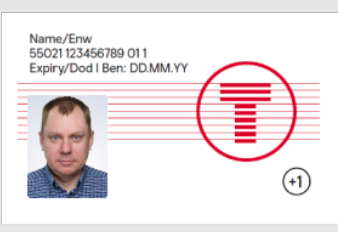 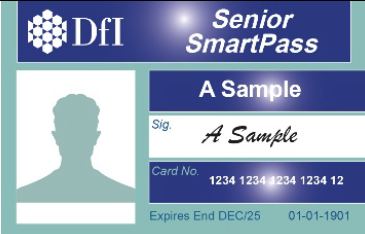 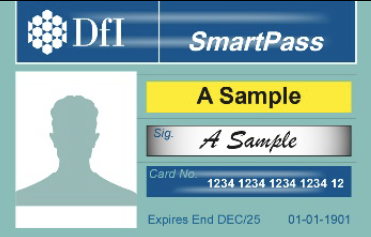 War Disablement SmartPass issued in Northern Ireland60+ SmartPass issued in Northern IrelandHalf Fare SmartPass issued in Northern Ireland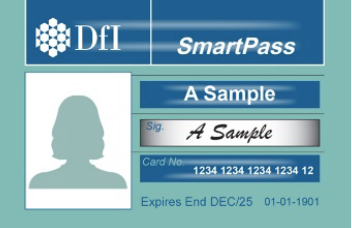 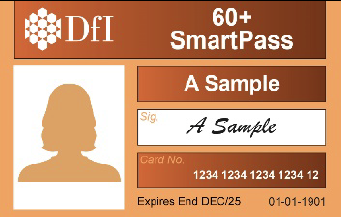 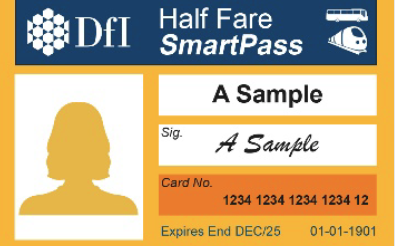 Biometric immigration documentMinistry of Defence Form 90 (Defence Identity Card)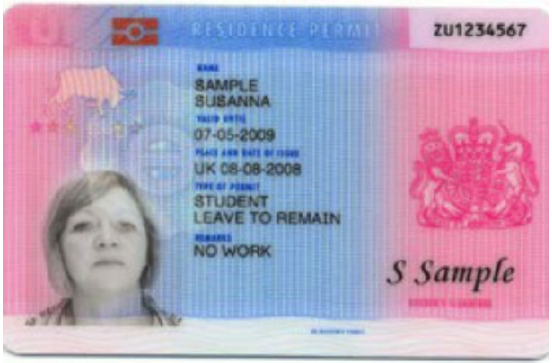 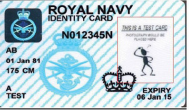 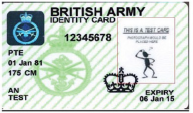 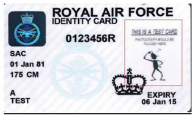 Electoral Identity Card issued in Northern IrelandVoter Authority Certificate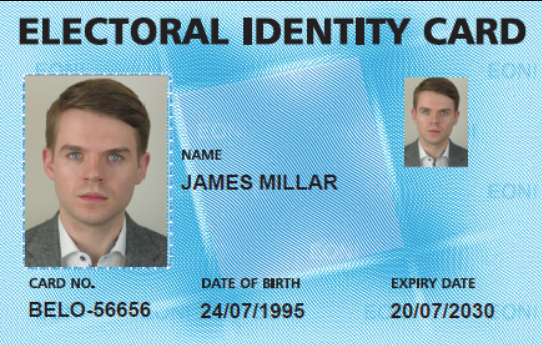 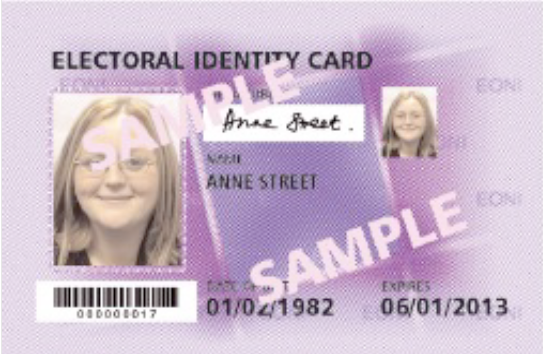 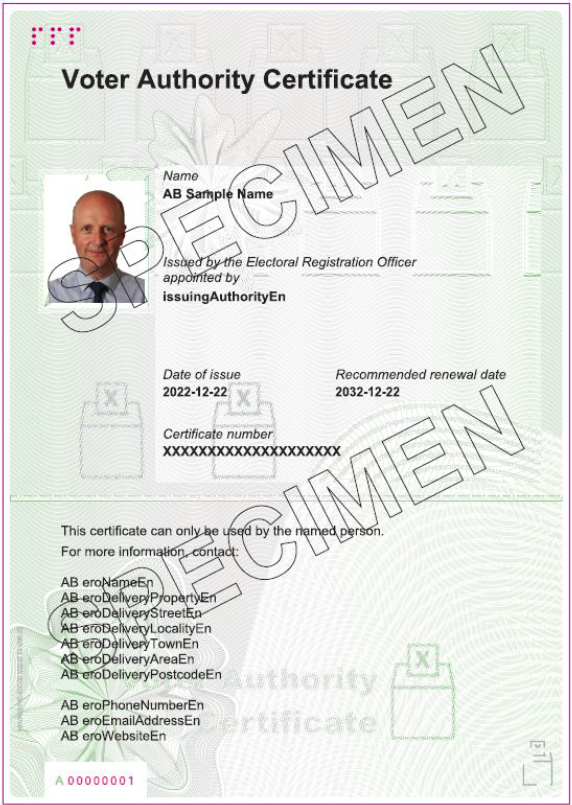 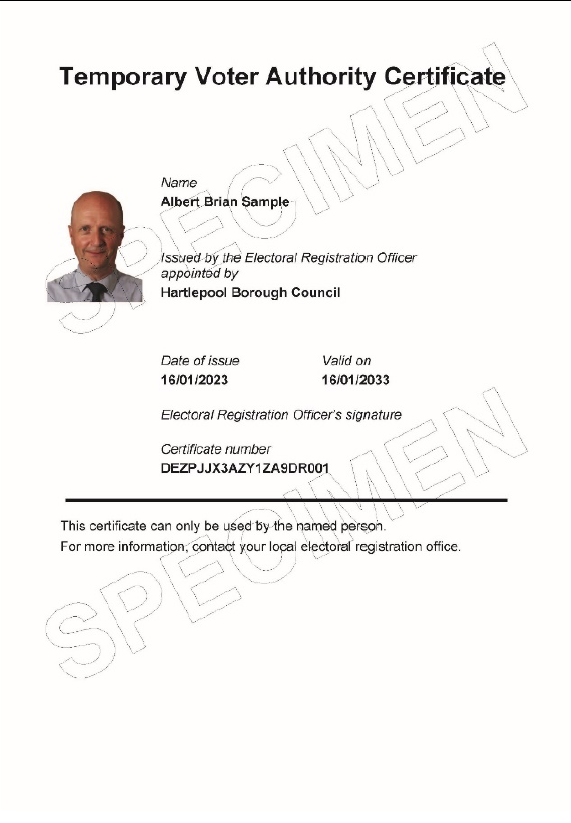 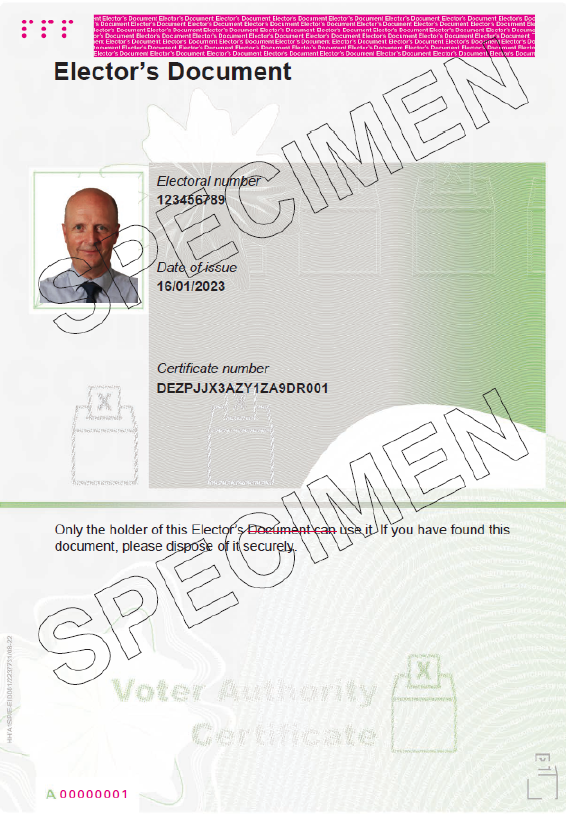 